November 28, 2016FILED ELECTRONICALLY VIA WEB PORTAL AND EMAILMr. Steven V. KingExecutive Director & SecretaryWashington Utilities and Transportation CommissionPost Office Box 472501300 S. Evergreen Park Dr. SWOlympia, Washington  98504-7250Re:	In Re Petition of Shuttle Express, Inc., for Exemption from WAC 480-30-213(2) and WAC 480-30-456, Pursuant to WAC 480-07-110		DOCKET TC-160819Dear Mr. King:On September 30, 2016, the Commission entered Order 01 in this docket, granting Shuttle Express (“Company”) waivers of certain rules with conditions.  As a courtesy, we wish to notify the Commission that the Company intends to begin operations under the waiver beginning the week of November 28th, 2016.  In accordance with the conditions the Company will file its first quarterly report under the exemption for the fourth quarter of 2016, in mid-January of 2017.  Additional quarterly reports will be filed shortly after the end of each calendar quarter until operations under the waivers cease.  Should the Commission have any questions or concerns about the operations, conditions, or reports under Order 01, it should feel free to contact the undersigned or the Company directly. Very truly yours,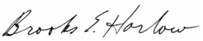 Brooks E. HarlowAttorneys for Shuttle Express, Inc.Cc: Danny Kermode (via email)Dave Pratt (via email)Greg Kopta (via email)Sally Brown (via email)Wesley Marks (via email)Paul Kajanoff (via email)